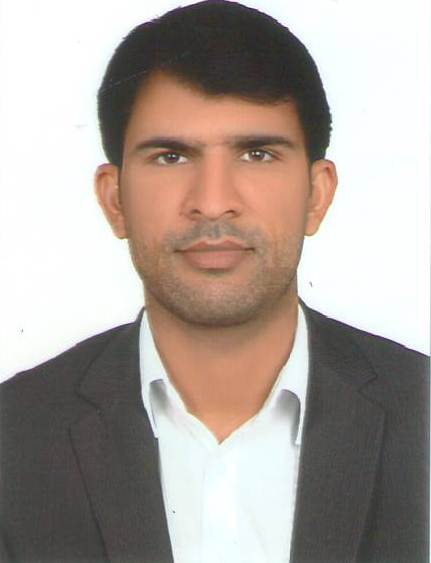 Engr. IrfanIrfan.372277@2freemail.com 	 		Personal Information:Date of Birth			20-03-1988Gender				MaleReligion			IslamMarital Status			MarriedNationality			PakistaniEducational QualificationsBSc  (Hons)  Agri. Entomology	  (2006-2010)                 Gomal University D.I. Khan PakistanFSc				  (2004 - 2006)		F.G Degree College Okara Cantt Matric				  (2004)		             FBISE, PakistanExperience:Agriculture Engineer (Dec 2016 to still onward) in Burj Alasala Pest Control and cleaning services                        •Using various pest control techniques ( IPM).                      •Pest Control Operations.                      •Termites Control.                      •Managing Cleaning Operations                      •Managing Manpower and their trainings regarding Health safety and Environment.                      •Implementation of company policies.Agriculture Engineer( Aug 2015 to Nov 2016) in Trust Pest Control and cleanings  Abu DhabiUsing various pest control techniques ( IPM).Pest Control Operations.Managing Cleaning OperationsManaging Manpower and their trainings regarding Health safety and Environment.Area Manager  (2013-2015) in ICI Pakistan Limited in Depalpur, Pakistan.Making new  policies regarding Agriculture productsUse of various Pest control methods(IPM)Management of vegetable crops(potato, cucumber and others tunnel farming)Land fertility and fertilizer ApplicationManaging large orchards and gardens Marketing and account management Development of new markets to develop the business.Territory Manager (2011-2013) in Four Brothers Group of Pakistan.Use of various Pest control methods Management of cash crops   (Wheat, Maize, Rice and cotton etc.)Management of vegetable crops (Chilies, Onion, Cucumber, and Potato etc.)Land fertility and pest control of  cropsTrainee (2010-2011)			Maize crop in MMRI Sahiwal PakistanDevelopment of new varieties of Maize crop.Management of maize crop.Trainings:Participated in various trainings including: One Day Workshop on Water / Energy Conservation in Agriculture.One Day Workshop under Four Brothers Group of Pakistan.One Day Workshop “Farmer meeting effectiveness workshop”One Day Workshop “Basic selling skills”Skills:I have set of excellent skills and abilities to:Pest control techniques (Integrated pest management)Realize the field problems and solve them on scientific basisManage a team work skillfullyCreate new ideas  and Innovation for the development of workManage Time effectivelyManage the handling and operations of farm machineryManage automatic irrigation systems for green housesMarket agricultural materials and productsExecute MS word, excel, and out look Language:Arabic, English , Urdu